Electromagnetic Flow MetersElectromagnetic Flow Meters is a volumetric flow meter which is ideally used for waste water applications and other applications that experience low pressure drop and with appropriate liquid conductivity required.The device doesn’t have any moving parts and cannot work with hydrocarbons and distilled water.Electromagnetic Flow Meters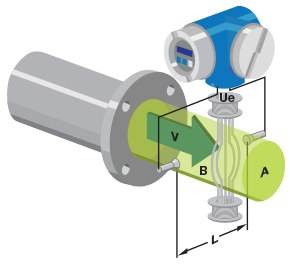 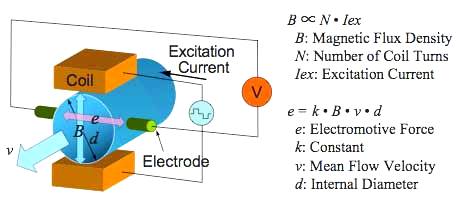 L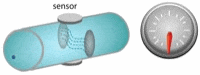 